НОВОМИХАЙЛОВСКИЙ, «НЭVЗ Resort» (c бассейном)                                                                                                                                                                                Лето 2023Отель «НЭVЗ Resort» расположен на побережье Чёрного моря в пгт Новомихайловский. Курорт Новомихайловский славится огромными пляжами с золотистым песком и мелкой галькой, а сам поселок окружают живописные холмы. Семейный отдых в «НЭVЗ Resort» – это лучшее решение в поисках отдыха с детьми! На территории комплекса работает Луна-парк, есть большая детская площадка, детский батут, прокат детских электромобилей и, конечно, детский бассейн! Здесь с каждой точки открывается невероятный вид, ведь отель буквально заключен в объятия моря, хвойных лесов и скалистых гор. Выйдя из отеля, вы окажетесь в красивой парковой зоне. Тут очень зелено, в центре шумит фонтан, а «паутинка» из тропинок приведёт вас к площадке для волейбола, детскому Луна-парку или на ужин в уютный кафетерий. Помимо пляжа, который находится в 100м от отеля, отель предлагает открытый бассейн площадью 375 м² с секцией для детей с безопасной глубиной. Отель «НЭVЗ Resort» - это огромная охраняемая территория площадью 3,7 га. В здании отеля есть большой спортзал и спортплощадка на улице для любых видов спорта. На территории комплекса бесплатный Wi-Fi, большая парковка, множество вариантов для веселого досуга: кафе-бар у бассейна, ресторан, беседки с мангалами, теннисные столы, бильярд, рыбалка, яхтинг, дайвинг. Есть медицинский пункт. Гостеприимство и уютная атмосфера сделают ваш отдых незабываемым!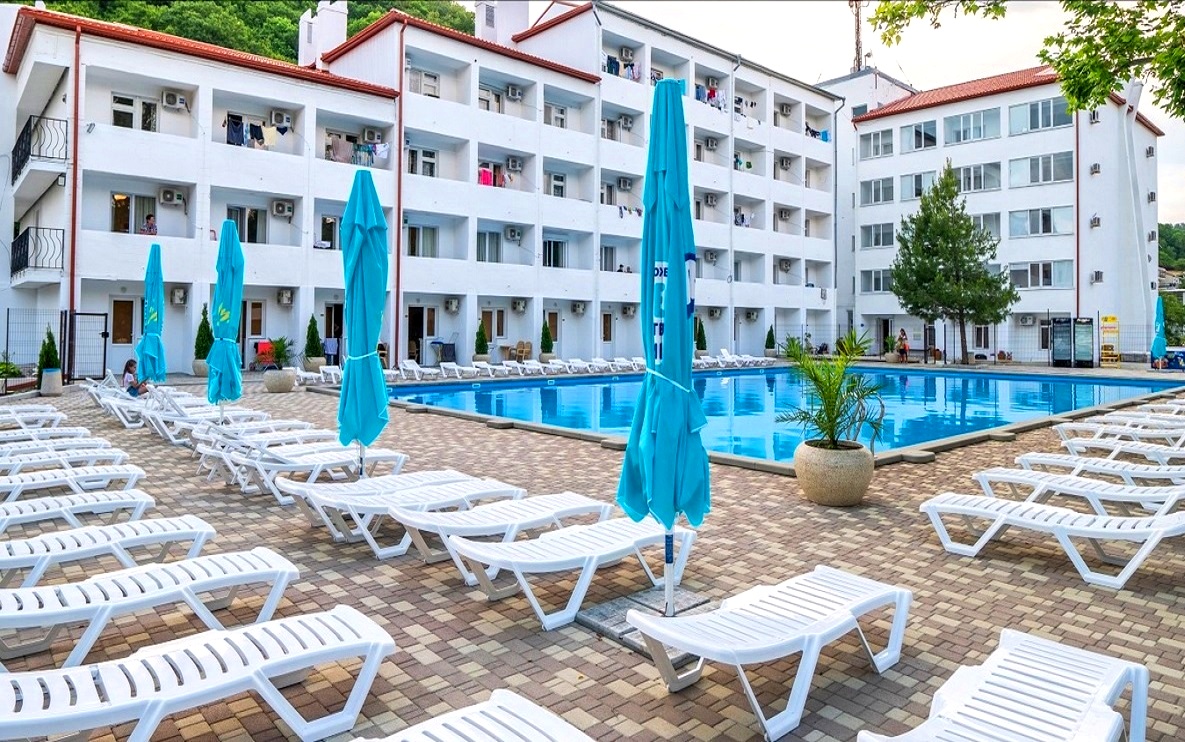 Размещение: «Эконом» 2-х, 3-х, 4-х местные номера с удобствами на этаже (ТВ, холодильник, односпальные кровати, тумбочки,  наличие кондиционера уточнять, гигиенические принадлежности). «Стандарт-Эконом» 1-но, 2-х, 3-х местные номера с удобствами и балконом(WC, душ, ТВ, холодильник, кондиционер,   односпальные  и двуспальные кровати, тумбочки, шкаф, гигиенические принадлежности).«Стандарт» 2-х, 3-х местные номера на цокольном этаже без балкона (WC, душ, ТВ, холодильник, кондиционер,   односпальные  и двуспальные кровати, тумбочки, шкаф, полотенца для бассейна, гигиенические принадлежности). «Стандарт» 2-х, 3-х местные номера повышенной комфортности с удобствами и балконом и 2-х местные с удобствами с террасой и выходом на бассейн (WC, душ, ТВ, холодильник, кондиционер, односпальные и двуспальные кровати, мягкая мебель в повыш. комф., полотенца для бассейна, гигиенические принадлежности).«Люкс» 3-х местные 2-х, 3-х комнатные номера с удобствами (WC, душ, ТВ, холодильник, кондиционер, односпальные и двуспальные кровати, мягкая мебель микроволновая печь, эл. чайник, посуда, фен, полотенца для бассейна, гигиенические принадлежности).Пляж:   - мелко-галечный, до моря -  по ровной дорожке без подъемов и лестниц. Питание: 3-х разовое – 6300 руб./чел. за 7 ночей в ресторане отеляДети:  до 3 лет на одном месте с родителями  - 6200 руб., до 12 лет скидка на проезд – 200 руб.Стоимость тура на 1 человека (7 ночей)В стоимость входит:  проезд  на  автобусе, проживание в номерах выбранной категории,  сопровождение, страховка от несчастного случая. Курортный сбор за доп. плату.Выезд из Белгорода еженедельно по понедельникам.Хочешь классно отдохнуть – отправляйся с нами в путь!!!!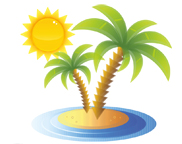 ООО  «Турцентр-ЭКСПО»                                        г. Белгород, ул. Щорса, 64 а,  III этаж                                                                                                            Остановка ТРЦ «Сити Молл Белгородский»  www.turcentr31.ru          т./ф: (4722) 28-90-40;  тел: (4722) 28-90-45;    +7-951-769-21-41РазмещениеЗаездыЭКОНОМ(АК) 2-х, 3-х, 4-х мест. с уд. на этажеСТАНДАРТ-ЭКОНОМ с балк. (ОК)СТАНДАРТ-ЭКОНОМ с балк. (ОК)СТАНДАРТ(ОК)СТАНДАРТ(ОК)СТАНДАРТ(ОК)ЛЮКС(ОК)ЛЮКС(ОК)РазмещениеЗаездыЭКОНОМ(АК) 2-х, 3-х, 4-х мест. с уд. на этаже1-но мест. с удоб.2-4 эт.2-х, 3-х мест. с удоб.2-4 эт.2-х, 3-х мест. с удоб. без балк. цок. эт.2-х, 3-х мест. с удоб.  повыш. комф. с балк. 1эт.  2-х мест. с террасой и выходом к бассейну 1 эт.3-х мест.  2-х, 3-х комн.с удоб. с балк. 2-4 эт.Доп. место29.05.-07.06.103001660014350143501630016300179001295005.06.-14.06.105001680014550145501650016500181001315012.06.-21.06.107001700014750147501670016700183001335019.06.-28.06.112001850015350153501780017800195001355026.06.-05.07.133002140017300173001990019900239501375003.07.-12.07.135002160017500175002020020200241501395010.07.-19.07.137002180017800178002050020500244501395017.07.-26.07.137002180017800178002050020500244501395024.07.-02.08.137002180017800178002050020500244501395031.07.-09.08.137002180017800178002050020500244501395007.08.-16.08.137002180017800178002050020500244501395014.08.-23.08.137002180017800178002050020500244501395021.08.-30.08.135002160017600176002030020300242501395028.08.-06.09.133002140017400174002010020100241001395004.09.-13.09.131002120017200172001990019900239001395011.09.-20.09.123001950016200162001880018800216001375018.09.-27.09.1060017200146001460016900169001830013550